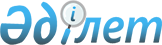 О проекте Указа Президента Республики Казахстан "Об изменениях в административно-территориальном устройстве Туркестанской области"Постановление Правительства Республики Казахстан от 4 марта 2021 года № 123
      В соответствии с подпунктом 1) статьи 10 Закона Республики Казахстан от 8 декабря 1993 года "Об административно-территориальном устройстве Республики Казахстан" Правительство Республики Казахстан ПОСТАНОВЛЯЕТ:
      внести на рассмотрение Президента Республики Казахстан проект Указа Президента Республики Казахстан "Об изменениях в административно- территориальном устройстве Туркестанской области". УКАЗ
ПРЕЗИДЕНТА РЕСПУБЛИКИ КАЗАХСТАН
Об изменениях в административно-территориальном устройстве Туркестанской области
      В соответствии со статьей 9 Закона Республики Казахстан от 8 декабря 1993 года "Об административно-территориальном устройстве Республики Казахстан" ПОСТАНОВЛЯЮ:
      1. Образовать в составе Туркестанской области административно- территориальную единицу район Сауран с административным центром в селе Шорнак путем включения в его состав сельских округов Шага, Жана Икан, Ески Икан, Ушкайык, Иассы, Орангай, Карашык, Жуйнек, Бабайкорган, Шорнак, Жибек жолы, Майдантал города Кентау.
      2. Правительству Республики Казахстан принять необходимые меры по реализации пункта 1 настоящего Указа.
      3. Настоящий Указ вводится в действие со дня его первого официального опубликования.
					© 2012. РГП на ПХВ «Институт законодательства и правовой информации Республики Казахстан» Министерства юстиции Республики Казахстан
				
      Премьер-Министр
Республики Казахстан 

А. Мамин

      Президент
Республики Казахстан 

К. Токаев
